TeacherRachel StaffordClass7th World HistoryDate: Mon., September 21Date:Tues., September 22Date:Wed. September 23Date:Thurs, September 24Date:Fri., September 25StandardTN Core Standards 7.13 Analyze the growth of the kingdoms of Ghana, Mali and Songhai including trading centers such as Timbuktu and Jenne, which would later develop into centers of culture and learning. TN Core Standards 7.13 Analyze the growth of the kingdoms of Ghana, Mali and Songhai including trading centers such as Timbuktu and Jenne, which would later develop into centers of culture and learning. TN Core Standards 7.13 Analyze the growth of the kingdoms of Ghana, Mali and Songhai including trading centers such as Timbuktu and Jenne, which would later develop into centers of culture and learning. 
. TN Core Standards 7.13 Analyze the growth of the kingdoms of Ghana, Mali and Songhai including trading centers such as Timbuktu and Jenne, which would later develop into centers of culture and learning. TN Core Standards 7.13 Analyze the growth of the kingdoms of Ghana, Mali and Songhai including trading centers such as Timbuktu and Jenne, which would later develop into centers of culture and learning. ObjectiveI can….. Africa - AD 400-1500I can analyze the geographic, political, economic, social and religious structures of the civilizations.Africa - AD 400-1500I can analyze the geographic, political, economic, social and religious structures of the civilizations.Africa - AD 400-1500I can analyze the geographic, political, economic, social and religious structures of the civilizations.Africa - AD 400-1500I can analyze the geographic, political, economic, social and religious structures of the civilizations.Africa - AD 400-1500I can analyze the geographic, political, economic, social and religious structures of the civilizations.Connections to Prior KnowledgeTurn in HW (DBQ)Class Discussion of difficult questions from CH. 3 Test.Bell WorkHow do you think Africa’s physical features affected trade in early Africa?Turn in Africa MapBell WorkWhat is one reason why Africa has such a varied geography?Bell WorkWho was the most important person in the founding pa Mali? Explain at least two contributions.Bell WorkWhy did Axum become a prosperous trading center?Guiding QuestionsHow did the geography of the continent affect the development of kingdoms in Africa? What were the causes for the rise and fall of African trading empires? How did the geography of the continent affect the development of kingdoms in Africa? What were the causes for the rise and fall of African trading empires? How did the geography of the continent affect the development of kingdoms in Africa? What were the causes for the rise and fall of African trading empires? How did the geography of the continent affect the development of kingdoms in Africa? What were the causes for the rise and fall of African trading empires? How did the geography of the continent affect the development of kingdoms in Africa? What were the causes for the rise and fall of African trading empires? Instructional StrategiesI do…Introduce annotation of text HW.Power PointAfrican Beginnings (landscape, grasslands, rivers)Trading EmpiresWest Africa BeginningsReview Power Point from yesterday, pulling out areas of concernPower PointEast African KingdomsCoastal StatesThe Rise of Zimbabwe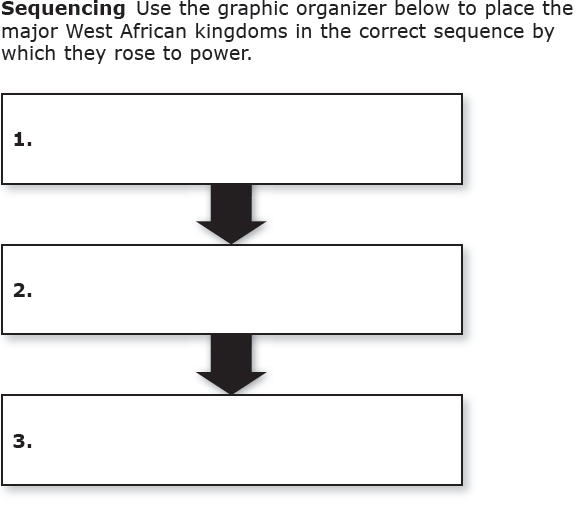 Discussion of Homework Annotating Text Review InformationIntroduce reflective writingDifferentiated TasksWe do …Activity:  Annotating Texts:  Having a Conversation with the WorkPair/Share Focus QuestionsHow does the drier climate of the Sahel affect how people there live?What is the largest desert in Africa?How did Ghana’s location help it become a powerful trading empire?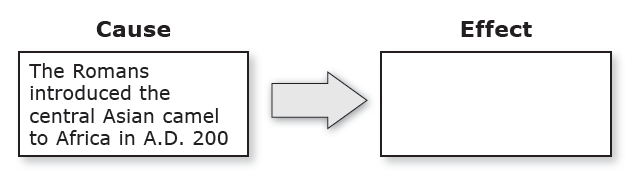 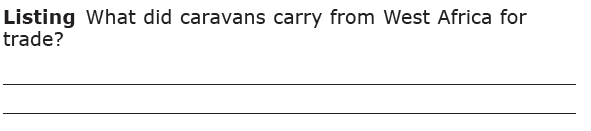 Pair/ShareTextual Evidence:  List the three major West African trading kingdoms, then list two products from each.Geography ConnectionWhich geographical features covers most of East Africa?How might the geographic zones affected interactions among people?Infographic analysisList the largest riversCompare/contrst Africa to the USVocabulary BoxesGriotDhowSavannaPlateau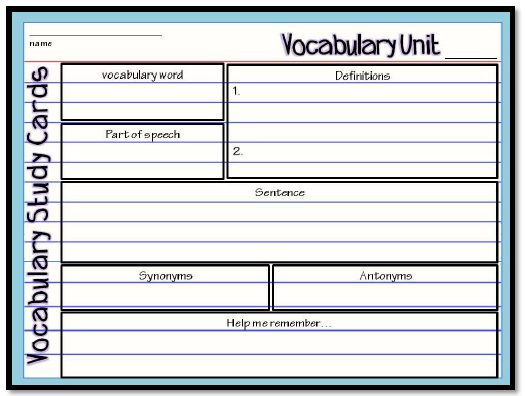 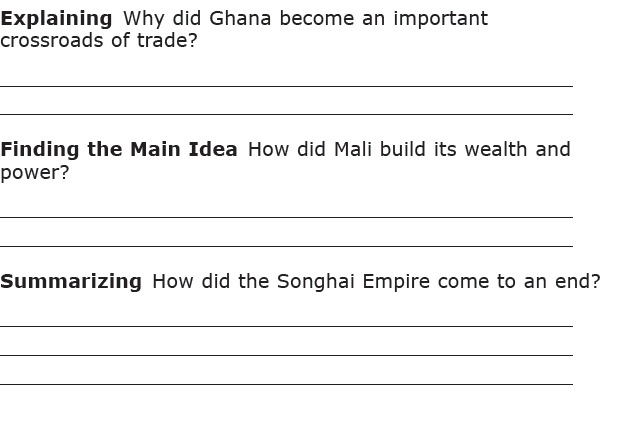 AssessmentThey do ….Begin Analysis of 6-1 homework passage (Due Friday, September 25)3-5 Sentence Journal Entry they Pair/ShareWhy were camels essential for the Sahara trade?3-5 Sentence Journal Entry they Pair/ShareHow is a savanna different from a plateau?List and describe the four main zones in Africa.3-5 Sentence Journal Entry they Pair/ShareWhat unique factors allowed the East African trading kingdoms to expand their trade?Narrative You live in Ancient West Africa.  In a personal journal entry, describe what you might experience when you arrive in East Africa.  Tell about the people, land and weather.HomeworkAfrica map is due tomorrowRead/Annotate Packet p. 181-184- Due Friday (only pages 181-184 will be checked Friday.  The packet is ongoing for the chapter)Read/Annotate Packet p. 181-184- Due Friday (only pages 181-184 will be checked Friday.  The packet is ongoing for the chapter)Review Notes and homework. Read/Annotate Packet p. 181-184- Due Friday (only pages 181-184 will be checked Friday.  The packet is ongoing for the chapter)Review Notes and homework. Read/Annotate Packet p. 181-184- Due Friday (only pages 181-184 will be checked Friday.  The packet is ongoing for the chapter) Review NotesClosureExit Slip3: List 3 things you learned today2: Explain 2 ways you contributed to class today1:  identify at least one question you still have.Exit Slip3: List 3 things you learned today2: Explain 2 ways you contributed to class today1:  identify at least one question you still have.Exit Slip3: List 3 things you learned today2: Explain 2 ways you contributed to class today1:  identify at least one question you still have.Exit Slip3: List 3 things you learned today2: Explain 2 ways you contributed to class today1:  identify at least one question you still have.Exit Slip3: List 3 things you learned today2: Explain 2 ways you contributed to class today1:  identify at least one question you still have.Resources/MaterialsComputerProjectorStudent text booksInteractive journalsColored pencilsTape/glueTE-online bookComputerProjectorStudent text booksInteractive journalsColored pencilsTape/glueTE-online bookComputerProjectorStudent text booksInteractive journalsColored pencilsTape/glueTE-online bookComputerProjectorStudent text booksInteractive journalsColored pencilsTape/glueTE-online bookComputerProjectorStudent text booksInteractive journalsColored pencilsTape/glueTE-online bookProjected AssessmentsChapter 6Mid-chapter quiz:  Tuesday, Sept. 29Vocabulary Quiz:  Monday, October 5Chapter Assessment:  Thursday, October 8Journal Check, Friday, October 9Chapter 6Mid-chapter quiz:  Tuesday, Sept. 29Vocabulary Quiz:  Monday, October 5Chapter Assessment:  Thursday, October 8Journal Check, Friday, October 9Chapter 6Mid-chapter quiz:  Tuesday, Sept. 29Vocabulary Quiz:  Monday, October 5Chapter Assessment:  Thursday, October 8Journal Check, Friday, October 9Chapter 6Mid-chapter quiz:  Tuesday, Sept. 29Vocabulary Quiz:  Monday, October 5Chapter Assessment:  Thursday, October 8Journal Check, Friday, October 9Chapter 6Mid-chapter quiz:  Tuesday, Sept. 29Vocabulary Quiz:  Monday, October 5Chapter Assessment:  Thursday, October 8Journal Check, Friday, October 9Additional notes/ Upcoming EventsPlease make sure you are reviewing your notes from your interactive notebook each night.Spirit Week This Week!Please make sure you are reviewing your notes from your interactive notebook each night.Spirit Week This Week!Please make sure you are reviewing your notes from your interactive notebook each night.Spirit Week This Week!Please make sure you are reviewing your notes from your interactive notebook each night.Spirit Week This Week!Please make sure you are reviewing your notes from your interactive notebook each night.Spirit Week This Week!Middle School Dance 3:30-5.